AS DIFERENÇAS ENTRE AS MULHERES E OS HOMENSAprendendo o porquê, quais são e como lidar com as diferenças.IMPORTANCIA DE ENTENDER E ACEITAR NOSSAS DIFERENÇASUma grande parte dos conflitos dentro do lar tem sua origem nas diferenças entre o homem e a mulher.Quando entendemos que muitas destas diferenças vêm do Senhor, que há propósitos para as diferenças, aceitamos as diferenças e trabalhamos juntos usando estas diferenças, descobrimos o gozo e intimidade que Deus projetou para nosso casamento. FONTES DE INFORMAÇÃOAs fontes principais de estudo são...Brain Sex (O sexo do cérebro), por Anne Moir, e David Jessel Foi uma grande ajuda para entender minha esposa e mulheres em geral. Homens são de Marte e Mulheres são de Vênus, por John GrayVênus é de Fogo e Marte é de Gelo, por John GrayAS DIFERENÇAS ENTRE O HOMEM E A MULHER 
- OBSERVÁVEIS –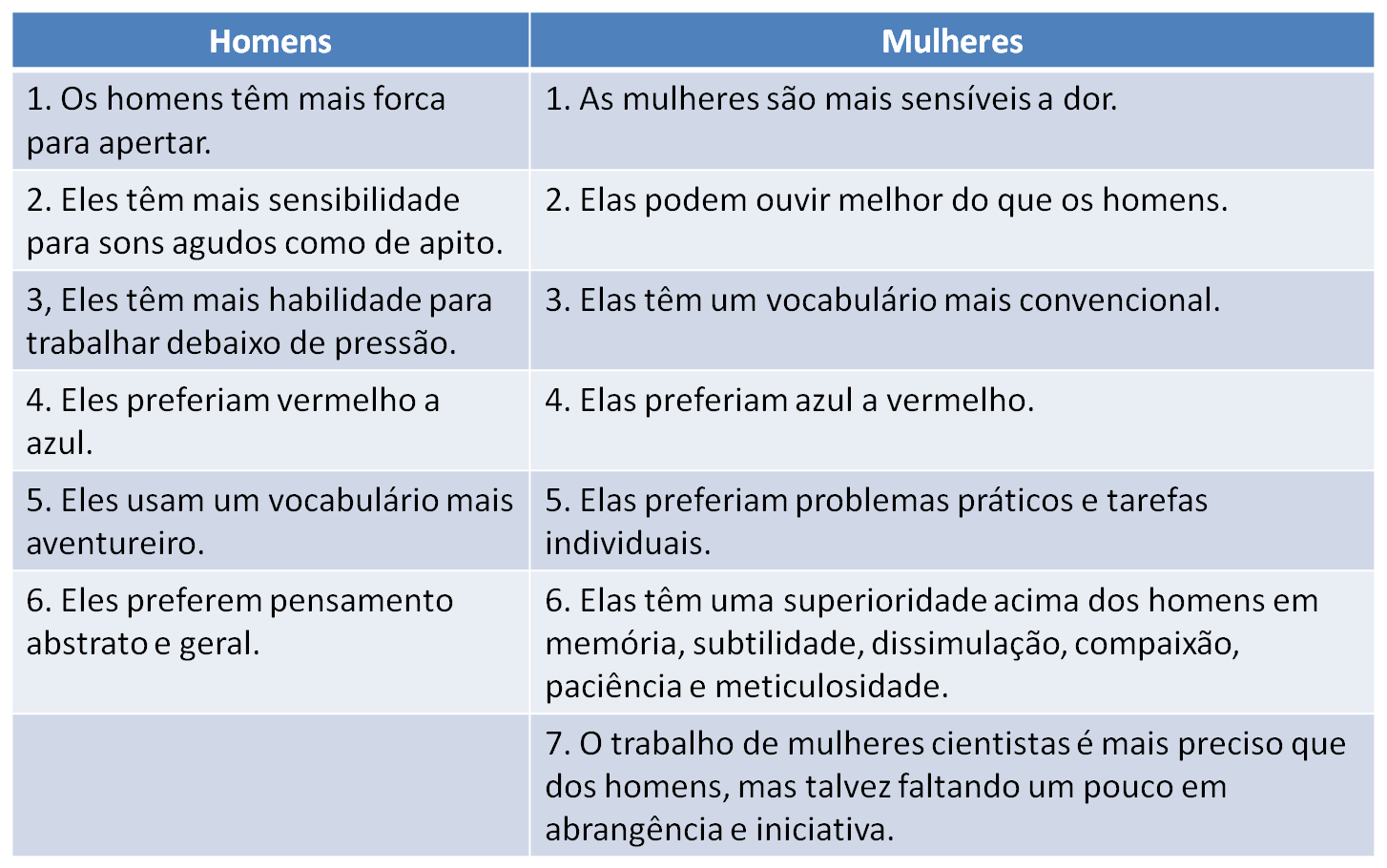 AS DIFERENÇAS ENTRE O HOMEM E A MULHERExistem diferenças em todas as áreas da vida:Percepção do Mundo ao Nosso Redor Maneira de Fazer Decisões Percepção dos Papeis no Matrimônio Percepção dos Papéis ProfissionaisManeira de ComunicarPercepção do SexoA maior parte das diferenças entre os homens e as mulheres é criada por Deus.  As diferenças não são um problema, mas a maneira que reagimos à estas diferenças.As diferenças que queremos tratar neste estudo vêm da maneira diferente que Deus criou o cérebro masculino e o cérebro feminino.  Somos criados bem diferentes.Começando nos anos sessenta, foi desenvolvida nova pesquisa científica do cérebro.  Agora sabemos muito sobre o porque das observações anteriores.  Fisicamente há um cérebro masculino e um cérebro feminino.AS DIFERENEAS FISICAS DO CÉREBROO CÓRTEX CEREBRALO CÓRTEX CEREBRAL corresponde à camada mais externa do cérebro dos vertebrados, sendo rico em neurônios e o local do processamento neuronal mais sofisticado e distinto.O CÓRTEX CEREBRAL – AS DIFERENÇAS: Foi descoberto que esta casca era de modo mensurável 
mais espesso em machos - mas só no lado direito. Em mulheres, o lado esquerdo era mais espesso. O CÓRTEX CEREBRAL – O RESULTADO: O resultado é que os homens e as mulheres têm capacidades mais fortes do que o outro, mas em áreas diferentes.  Cada um de nós deve aprender as áreas fortes do outro, e confiar no outro na sua área forte.OS DOIS HEMISFÉRIOSOS DOIS HEMISFÉRIOS – AS FUNÇÕES PRINCIPAIS HEMISFÉRICO ESQUERDO: O Lado Esquerdo Trata...Lógico	Verbal	Linguístico		Detalhes		ConcertoPensando	Prático	Ciência		Matemática		EstratégiaSequencias em Ordem HEMISFÉRICO DIREITO: O Lado Direito Trata...Emoções	Visual	Espaço		“Quadro” Geral	AbstratoEstórias	Observação	Música		Imaginação		BelezaPossibilidades	Formas e Padrões OS DOIS HEMISFÉRIOS – AS DIFERENÇAS:A Organização - Centros de Controle em Hemisférios Diferentes:Em mulheres as habilidades são controlados através de centros em ambos os lados do cérebro. Em homens tais habilidades são localizadas muito mais 
especificamente. OS DOIS HEMISFÉRIOS – OS RESULTADOS:Modos Diferentes de PensarHomens ficam presos na sua caixa, perdendo o tempo, ignorando a chamada da esposa, etc.As vezes é uma caixa vazia: O que está pensando?  Nada.Gostam de detalhes – o conteúdo da sua caixa. Os pensamentos das mulheres são dispersos.Um pensamento leva para um outro.Gostam de detalhes sobre tudo.  Menos específicos.A organização padrão masculino e feminino do cérebro tem vantagens e desvantagens para ambos os sexos. Homens não são tão facilmente distraídos por informação supérflua.O CORPO CALOSOO CORPO CALOSO é uma estrutura do cérebro que conecta os hemisférios cerebrais direito e esquerdo.  Sua função é permitir a transferência de informações entre um hemisfério e outro fazendo com que eles atuem harmonicamente. O CORPO CALOSO – AS DIFERENÇAS:Em mulheres a área importante do corpo caloso está 
mais espessa, mas bulbosa que em homens. Ha um numero maior de conexões em mulheres. Isto significa que mais informação está sendo trocada entre os lados esquerdo e direito do cérebro feminino. O CORPO CALOSO – OS RESULTADOS: A mulher tem mais capacidade para conectar e relacionar mais pedaços de informação do que um homem. Elas podem deduzir mais de tal informação porque elas tem uma maior capacidade que os homens para integrar e relacionar informação verbal e visual entre si. Homens mantêm suas emoções no seu lugar; e aquele lugar está no lado direito do cérebro dele, enquanto o poder de expressar verbalmente seus sentimentos está mantido no outro lado. E então frequentemente é mais difícil para os homens expressar as suas emoções porque a informação está fluindo menos facilmente ao lado verbal, que é o lado esquerdo do seu cérebro. Uma mulher pode ter menos habilidade em separar a emoção da razão por causa do modo que o cérebro feminino está organizado. Uma mulher pode expressar as suas emoções em palavras, porque isso foi transmitido mais efetivamente ao lado verbal do cérebro dela. ESPLÊNIO do Corpo CalosoESPLÊNIO do Corpo Caloso - O tronco do corpo caloso dilata-se posteriormente no esplênio do corpo caloso e reflete, na porção anterior, em direção à base do cérebro.  Ajuda na comunicação inter-hemisferica. ESPLÊNIO do Corpo Caloso – A DIFERENÇA:A Diferença: sendo comparativamente maior em mulheres. ESPLÊNIO do Corpo Caloso – OS RESULTADOS:Esta "comunicação inter-hemisferica maior em mulheres" pode ser relacionada à superioridade observável de mulheres em comunicação com outras pessoas, enquanto a pobreza relativa da troca de cérebro central de homens tem um efeito na vantagem masculina em habilidades de espaço. Os homens podem concentrar melhor em imagens praticas,  porque há menos "interferência' 	do lado verbal dos                                                          cérebros deles. A lição parece ser: Deixe para os homens entender como resolver os problemas tridimensionais - como, por exemplo, ir de ponto A para B, ou arrumar uma mala - mas deixe para as mulheres explicar isto para todo o mundo. O HIPOTÁLAMOO HIPOTÁLAMO (tamanho aproximado ao de uma amêndoa) é que controla a temperatura corporal, o apetite e o balanço de água no corpo, além de ser o principal centro da expressão emocional e do comportamento sexual. O HIPOTÁLAMO - AS DIFERENÇAS: Comprimento de alguns conectores de células nervosas. Um padrão diferente de ramos. Diferentes caminhos que os mensageiros químicos dos hormônios levam para alcançar destinos diferentes no cérebro. Os fios de células nervosas são muito mais densas no homem. O HIPOTÁLAMO – O RESULTADO: O resultado e que Deus deu para O homem um impulso sexual mais forte do que à mulher, e que os dois reagem de forma diferente aos estímulos sexuais. Sumario:Ficar irritado com estas diferenças inatas dos homens e das mulheres é tão inútil quanto ficar irritado quando o sol levanta de manhã.As diferenças ficam no cérebro, sua estrutura, prioridades e estratégias. As diferenças influenciaram nossas esperanças, ambições, perecias e habilidades.  Tudo parte do plano e propósito de Deus.DIFERENÇAS DE COMPORTAMENTO DIFERENTE É PRODUZIDO PELAS DIFERENÇAS NO CÉREBRODiferenças em Nossa Percepção do Mundo ao Nosso Redor.Homens: Melhor "Percepção Do Espaço" Mulheres: Melhor "Percepção Sensorial”.Diferenças em Nossa Percepção de Tomar Decisões.Diferenças em Nossa Percepção dos Papeis no Matrimonio.A Emoção Versos A LógicaO Poder (Controle) Verso A Relação (Intimidade) Relação Verso Ação 4.	Diferenças em Nossa Percepção de Papeis Profissionais.Diferenças em Nossa Percepção do Mundo ao Nosso Redor.Homens: Melhor "Percepção Do Espaço“É o poder de imaginar as coisas - a forma delas, posição, geografia e proporção - com precisão no olho da mente. Meninos geralmente não fazer melhor do que as meninas nas áreas de matemática que envolve conceitos abstratos de espaço, relações, e teoria. Ao nível muito mais alto de excelência matemática os melhores meninos sobre saem totalmente as melhores meninas. Meninos também têm superior coordenação de mão-olho necessário para jogos esportivos de bola. Essas mesmas habilidades significam que eles podem imaginar mais facilmente, podem alterar, e podem girar um objeto no olho da mente deles. Talvez isto também ajuda explicar o domínio masculino no xadrez, e também sua superioridade masculina de ler mapas. Mulheres: Melhor "Percepção Sensorial“O cérebro feminino e organizado para responder mais sensivelmente a todos os estímulos sensórios, Mulheres são equipadas para receber um alcance mais largo de informação sensorial, conectar e relacionar aquela informação com maior facilidade, com o resultado de colocar uma primazia em relações pessoais e na comunicação.  Também ajuda ela na  sua analise de caráter. FALARAs meninas dizem as primeiras palavras e aprendem falar em sentenças curtas mais cedo que os meninos. Também, elas leem mais cedo e fazem melhor com os essenciais de idioma como gramática, pontuação e soletrando. Depois, mulheres acham mais fácil de dominar idiomas estrangeiros.  Elas também são mais fluentes: gaguejando e outros defeitos de fala acontecem quase exclusivamente entre meninos. AUDIÇÃOAs meninas e as mulheres ouvem melhor que os homens. A torneira gotejando fará que a mulher saia de cama antes do homem tem acordado. Seis vezes mais meninas quanto os meninos podem cantar afinado. Elas também estão muito mais aptas em notar mudanças pequenas em volume que em algum modo explica a sensibilidade superior de mulheres aquele "tom de voz" que os parceiros masculinos delas são acusados de frequentemente adotar. VISÃOMulheres veem melhor na escuridão , enquanto os homens veem melhor que as mulheres em luz luminosa. Elas têm uma memória visual melhor. Os homens tendem a ser literalmente tampados pelo lado; eles veem em um campo estreito - visão de túnel moderada - com maior concentração em profundidade. Eles têm uma sensação melhor de perspectiva que as mulheres. Porem, mulheres literalmente veem o quadro maior. Eles têm visão                      periférica mais larga. O que isso significa na prática?  Já estava dirigindo o carro tranquilamente, quando de repente....  Ela está somente reagindo como Deus a criou! TACTOMulheres reagem mais rapidamente, e mais intensamente, a dor, embora                                 a resistência geral delas para desconforto a longo prazo é maior                             que homens. PALADARMulheres são mais sensíveis a sabores amargos, preferindo concentrações altas e quantidades maiores de coisas doces. Homens são melhores para decidir  sabores salgados. OLFACTOOs narizes de mulheres são mais sensíveis do que os homens. A Intuição FemininaEsta superioridade em tantos sentidos pode ser medida clinicamente - contudo é que contas para a intuição "quase sobrenatural" de mulheres. As mulheres são melhores em perceber sugestões sociais e perceber importantes nuances de sentido de tons de voz ou intensidade de expressão. As vezes são exasperados os homens a reação de uma mulher para o que eles dizem. Eles não percebem que as mulheres estão ouvindo "muito provavelmente" mais do que o homem pensa que ele esta "dizendo". Mulheres tendem a ser os juízes melhores de caráter.Homens errantes são confundidos como as suas esposas parecem saber 'intuitivamente' o que eles estavam fazendo. Mulheres notam mais coisas simplesmente, e não é aquele fio de cabelo loiro, ou o fato que ele esta prestando mais atenção que habitual a higiene pessoal dele (mesmo que os homens nunca apanhariam tais pistas das mulheres). Elas podem perceber do comportamento de um homem, o seu modo de olhar, falar, e ficar em pé que algo está acontecendo.  Ela é um detector de mentiras humana.Palavra de PrecauçãoEstas diferenças não fazem um sexo inferior  ou superior ao outro. Muitas piadas são feitas sobre estas diferenças, principalmente vindo da ignorância e arrogância por parte do macho. Nos não estamos tirando sarro do modo em que Deus fez um ao outro? Dependendo das circunstancias, as diferenças sempre são uma força, um ponto forte!A maioria das mulheres não pode ler um mapa tão bem como um homem, mas as mulheres podem ler melhor um caráter. E pessoas são mais importantes do que mapas. 2.	Diferenças em Nossa Percepção de Fazer DecisõesOs homens e as mulheres têm aproximações diferentes ao fazer decisões. Para a mulher, é uma coisa mais complexa, porque ela está recebendo mais informações e está considerando mais fatores que um homem.  A forca de uma mulher, e a fraqueza dela, e a capacidade dela para perceber, por exemplo, a dimensão humana de uma decisão empresarial. A mente dela, com sua maior sensibilidade para aspectos pessoais e morais faz a decisão completamente mais complexa que é para o homem que confia mais nos processos calculados, formulados e dedutivos. Homens frequentemente mal interpretam como indeciso o processo pelo qual as mulheres chegam as suas conclusões. É difícil para a mente masculina compreender a grande quantidade de dados recebidos - efetivo como também emocional. Para homens, tomando decisões é de fato um assunto simples. Mulheres são naturalmente melhores organizadoras em qualquer trabalho que envolve atenção para detalhe e memória boa (o aspecto chave, incidentemente, para sucesso na organização da casa). Os homens tendem a ser mais analíticos e extraem o essencial dos detalhes circunstanciais. Mulheres veem um quadro maior. Homens se concentram mais atentamente nos dados mais estreitos; eles são capazes de ignorar distrações porque, com as suas faculdades sensoriais concentradas no trabalho em mão, eles são surdos ou encobrem as distrações. Tudo isso pode conduzir a uma superioridade masculina produzindo uma 'solução' para um problema; mas as mulheres podem ser melhores em entender o problema de fato. Mulheres, trazem um elemento extra de sensitividade emocional na equação. Isto deve ser uma vantagem em termos da decisão eventual - afinal de contas, o ultimo juízo da lei significa ser temperado com a emoção de clemência. Mas o elemento de emoção é, em termos masculinos, ainda visto como um sinal de fraqueza. Diferenças em Nossa Percepção dos Papeis no Matrimonio.A Emoção Versos A LógicaA Emoção Versos A Falta de EmoçãoUma mulher traz a relação sensibilidade emocional, uma capacidade para interdependência, um anelo por companhia e para que o sexo reflita aquela intimidade emocional. Um homem, se não totalmente encubra a importância de emoções, tem uma natureza emocional menos-exigente. Ele vive pela lógica. Ele tem a capacidade por independência, e vê os deveres dele em grande parte no contrato matrimonial em termos de prover segurança financeira. Ele quer uma "boa" vida sexual. Ele, provavelmente, não sabe que a biologia dela é sujeita a mudanças de humor inexplicáveis e irracionais. Ela não percebe que a biologia dele traz com isto um mais baixo limite de raiva e frustração. "Não é nós," disse Shere Rite, “mas as atitudes dos homens para com as mulheres que estão causando o problema."  O problema aparentemente manifesto em que 95 das respostas reivindicam sofrer de 'molestamento emocional e psicológico ', 98 frustradas com a falta de 'proximidade verbal' com seus parceiros, 79 questionam se elas deveriam continuar pondo tanta energia em relações de amor, e 87 admitem que a relação emocional mais profunda delas e com outra mulher. Os descobrimentos de Shere Rite no mínimo não nos surpreendem. A luz da nossa nova compreensão parece absolutamente previsível que as mulheres deveriam se irritar com a falta da comunicação dos homens - porque os cérebros dos homens não são estruturados desta maneira. Nos parece bastante natural que o amigo mais intimo da maioria das mulheres seja outra mulher, porque a biologia das mulheres premia as relações, e igual atrai igual. Não ficamos maravilhados com a reclamação frequente das mulheres que os homens querem ser a "estrela" na relação, e que a prioridade deles é "ser", enquanto das mulheres é "dar". O Poder (Controle) Verso A Relação (Intimidade)A maior diferença de comportamento entre os homens e as mulheres está na agressão natural, inata dos homens; que explica a grande parte do domínio histórico deles. Homens sentem uma necessidade para exercer o poder. O poder tem muitas formas. Para os homens, o poder tradicionalmente consiste em domínio e agressão. O poder para as mulheres era algo mais sutil: a forca que cria relações, liga as famílias e constrói sociedades. Em uma pesquisa em seis culturas modernas, foi pedido aos homens e as mulheres que descrevessem o 'tipo de pessoa que realmente gostariam de ser'. A grande maioria das características escolhidas pelos homens, e que gostariam de ser: pratico, astuto, afirmativo, dominante, competitivo, critico, e ego-controlado. Inter- culturalmente, as mulheres descreveram seus próprios ideais de ser: amoroso, afetuoso, impulsivo, simpático e generoso. Em outra pesquisa, na qual foi pedido para ambos os sexos avaliarem o valor de diferentes interesses e atividades.As meninas deram avaliações mais altas a valores sociais, estéticos e religiosos; enquanto os meninos preferiram valores econômicas, políticos e teóricos. Mulheres estimam: ter experiências interessantes ou prestar serviço à sociedade; enquanto as prioridades dos homens são: poder, lucro e independência. Os homens estimam a competição, brinquedos científicos, prestigio, poder, domínio e liberdade; enquanto as mulheres estimam relações pessoais e segurança. Relação Verso AçãoMulheres mostram uma maior sensibilidade a incentivos emocionais que os homens, são naturalmente mais afetuosas que os homens e se veem em uma conexão de relação. O grande problema do matrimonio é a desigualdade do contrato emocional. Noventa e oito mulheres em cem, de acordo com um estudo americano, queriam que os homens falassem mais com elas  sobre os próprios pensamentos pessoais deles, sentimentos, planos, emoções e perguntas; e queriam que os homens perguntassem dos pensamentos delas. Oitenta e um por cento das mulheres dizem que são elas que iniciam a maioria das conversações profundas. Quase três quartos das mulheres em relações a longo prazo ou matrimônios tinham deixado de tentar finalmente alcançar um laço emocional mais intimo. Oito em dez mulheres dizem, frequentemente, que os homens realmente não parecem ouvir. A capacidade dos homens para sentir está fisicamente separada da capacidade deles para articular; os centros emocionais do cérebro masculino estão localizados muito mais discretamente que nas mulheres. Não é que ele está fechado - mas que as emoções dele estão em uma caixa separada, em um quarto separado, um quarto no vocabulário de ação - fazendo coisas, compartilhando atividades, expressando sentimentos por presentes, favores, e cortesias físicas.  Segurando uma porta aberta, ou levando os mantimentos para casa não é nenhuma mera convenção social; e a parte masculina dele para 'Eu me importo com você’. Contudo o compartilhamento de confianças e sentimentos, é indissoluvelmente parte dos desejos íntimos da mulher. As mulheres são mais emocionais porque eles mais especificamente são projetadas a importar com as pessoas. Elas sofrem a angustia de outras pessoas como o próprio. Homens, com o seus cérebros de 'fazer', respondem a angustia do outro procurando uma solução pratica a isto. Para a mãe, o choro do bebe alcança o coração dela. Homens expressam frequentemente o lado atencioso deles brincando com crianças - novamente, fazendo coisas. O cérebro masculino é programado para ação em lugar de pessoas. Ignora megabytes de informação pessoal, como as sugestões delicadas para as quais as mulheres respondem. O homem não pode entender por que as mulheres passam tanto tempo agonizando sobre uma relação, tanto quanta ela pode compreender por que ele passa tanto tempo mexendo com o carro. Mulheres raramente entendem esta distancia do homem da intimidade; os homens precisam simplesmente de mais 'espaço' em todo o sentido. Não é nenhuma coincidência que o passatempo masculino favorito - pescando - envolve solidão, espaço, e a liberdade de qualquer necessidade de conversar. O cérebro do homem não é afinado para intimidade, enquanto o cérebro da mulher é, e ela sempre deseja para mais intimidade, é um reflexo do cérebro. Mulheres, então, veem, ouvem, e sentem mais, e o que eles veem, ouçam e sintam significa mais para eles. Mulheres choram mais frequentemente. Elas estão recebendo mais impulso emocional e reagem mais fortemente a isto, e expressam isto com maior forca. Os homens choram menos porque eles não têm realmente registrado a lesão ou o insulto, ou em nada ou não a mesma extensão. Significa menos literalmente para ele. As mulheres escolhem e acentuam palavras exageradamente. A sensação de proporção dela e diferente do seu. Ele é literal, objetivo; ela e aproximada, subjetiva. Raiva também é outra reflexão do preconceito masculino do cérebro. Pessoas se tomam objetos, coisas para com quem pode gritar e berrar. Matrimônios funcionam, contra todo a disparidade, não porque as mulheres são submissas e acomodam os seus maridos dominantes; matrimônios funcionam por causa das naturais habilidades sociais das mulheres - e chamado "inteligência social" - que as permitem a administrar uma relação tanto melhor que um homem. As mulheres podem predizer e podem entender o comportamento humano melhor que os homens, podem sentir os motivos atrás do falar e comportamento. Importa as mulheres se suas casas são ou não são lugares agradáveis e higiênicos para habitar, porque o que importa para as mulheres - amor, afeto, relações, segurança - acontece em casa. Para homens, o escritório ou o chão da fabrica e da mesma importância como a da casa. Um homem coloca menos importância a aparecia pessoal - ou na esposa dele, ou nele, não nota o vestido novo dela, ou obstinadamente resiste as demandas dela que ele deveria comprar  uma calca nova. Matrimônios saem errados quando os homens e mulheres não reconhecem, ou começam a se ressentir, as diferenças complementares de um ou do outro. A chave para coexistência pacifica e diplomacia é negociação. O sucesso de muitos matrimônios é um tributo a superioridade das mulheres em diplomacia social. Talvez mais matrimônios seriam universalmente prósperos se homens, também, adquirissem pelo menos aquela habilidade feminina. Diferenças em Nossa Percepção de Papeis Profissionais.Trabalho, sucesso, e ambição simplesmente significam coisas diferentes para os sexos diferentes. Homens se preocupam mais com prestigio acadêmico e poder institucional, mulheres com estudantes em desenvolvimento, nutrindo bolsa de estudos e promovendo serviço institucional. Professoras veem o trabalho delas mais em termos de ensinar e serviço, enquanto os homens são orientados mais para pesquisa e publicação - os campos acadêmicos onde dão honras para ser ganho. Quando perguntou o que os fazem mais feliz, mais homens que as mulheres citaram simplesmente realização. Mulheres tenderam a fundir sucesso no trabalho com uma sensação de realização pessoal; a noção 'Estou mais feliz quando eu posso ter sucesso a algo que também fará outras pessoas felizes' foi endossado por 50 por cento das mulheres, mas só 15 por cento dos homens. Mulheres gravitam para trabalho onde têm um cumprimento social e uma dimensão pessoal. Nós realmente não deveríamos ser surpreendidos assim que os homens e as mulheres gravitam a trabalhos sexo-específicos. A motivação de homens e mulheres é diferente ambos em grau e direção. Ha uma diferença inerente entre os homens e mulheres em valores de realização especifica, e o esforço que gasta em sua perseguição. Os padrões persistem com mulheres preocupadas com o elemento pessoal de vida - a própria identidade delas, e as relações delas com outros - enquanto os homens são mais preocupados com competição e realização.Mulheres tendem a se estimar somente enquanto elas estão estimadas por aqueles que amam e respeitam. Em contraste o preconceito do adulto cérebro masculino se expressa em motivação alta, competição, único-propósito, correndo risco, agressão, preocupação com domínio, hierarquia, e a política de poder. A perspectiva mais ampla de uma mulher significa que um fracasso especifico no trabalho é menos catastrófico; as mulheres tentam confortar os homens explicando que "não é o fim do mundo" se houve algum retrocesso de carreira. Homens não são tão facilmente convencidos. Mulheres que são balconistas são menos prontas de se mudar do que os homens, ou trabalhar horas mais longas, e são menos inclinadas para ver o seu trabalho como o primeiro degrau na escada de promoção. Quarenta e quatro por cento falou que elas prefeririam um trabalho de meio período, mais que duas vezes a figura entre balconistas masculinos. Trabalho era importante - mas não como consumadamente importante como era aos homens. Para elas, um compromisso máximo de tempo e de energia, que causa o sacrifício de outros interesses, e algo que elas não estão preparadas de fazer. Na percepção masculina, sucesso, ambição e dinheiro são todos uma só coisa. Com as mulheres, da mesma maneira que prestigio a trabalho é menos importante, assim, ao certo ponto, é o nível de salário.  Poderia ser que as mulheres são pagas menos ate certo ponto, porque assuntos de dinheiro significam menos no esquema de coisas delas? Talvez elas não precisam insistir em ganhar dinheiro, e ser vista ganhando dinheiro, tanto quanto seus colegas masculinos. Homens farão os sacrifícios mais extraordinários de felicidade pessoal, saúde, tempo, amizades e relações na perseguição e manutenção de poder, estado e sucesso.  Mulheres não vão. Há provavelmente só duas maneiras para mudar a desigualdade de mulheres na área de trabalho:O primeiro é para mulheres, na medida em que elas podem, imitar os homens. Isto envolveria um esforço consciente para levar mais riscos, seja mais agressivo, suprima o valor de relações pessoais, adquira uma fascinação com status, política de escritório, competição, e realização, com a negligencia comparativa de saúde, felicidade e bem-estar pessoal. O segundo, é um alvo idealista, seria mudar a definição de sucesso convencional, predominantemente masculino, para algo que envolve um mais amplo e mais universal conjunto de realizações. Há evidencia para apoiar o sucesso da primeira alternativa, a estratégia de imitar o homem, seja artificial ou inato. Um estudo de vinte e cinco mulheres em posições de administração alta mostrou que tinham uma infância comum como meninas levadas. Muitas mulheres que fazem bem no mundo dos homens parecem ter  o cérebro de um homem; também poderia ser que as mulheres que têm sucesso em um mundo masculino são exatamente essas que se comportam como homens "honorários" . Mulheres ligam valores diferentes a aspectos diferentes de vida; as mulheres deram mais sua ênfase no estético, social, e religioso; o mundo dos homens é teórico (interesse na perseguição intelectual da verdade), econômico (interesse em coisas uteis, praticas), e político (interesse em poder ou influencia em cima de pessoas). Os homens não podem entender porque uma colega deveria estar chateada. O grande engano dos homens está em presumir que, quando uma mulher chora, ela está no mesmo estado emocional que reduziria  os homens as lagrimas. De fato, a mulher chora mais rápido do que o homem, que não vai 'intrigar' para o emocional ate compelido através de circunstancias extraordinárias.Assim quando uma mulher estoura em lagrimas em cima de um assunto pequeno, um homem presume que ela entendeu mal isto como um assunto maior - ou o juízo dela é instável, ou ela tem as coisas 'fora de proporção'. Mas uma mulher será ferida mais que um homem por uma critica pessoal, porque para ela a divisão não é tão clara como o que os homens fazem entre o seu funcionamento e as suas vidas pessoais. Esta característica prejudica as mulheres em duas maneiras; primeiro, porque não é satisfeita frequentemente a necessidade de aprovação no serviço, e em segundo lugar porque louvor, entretanto raro, e mais barato que pagamento igual. Homens vem para área de trabalho com uma aceitação de um conjunto de regras arbitrarias, e uma experiência de funcionamento coletivamente com pessoas que eles talvez não gostam, mas que são uteis a eles. Mulheres formam grupos. Homens formam equipes. Relações são mais fáceis para homens formar no trabalho; provavelmente porque eles não são relações genuínas de sentimento, mas relações de função. Os homens e mulheres não riem das mesmas coisas, e eles ficam chateados através de coisas diferentes. Homens jovens são relutantes em participar de esporte misto – porque o nível de competitividade cai quando são incluídas as meninas. Mantendo um alto nível competitivo é uma necessidade básica dos homens. Mas as mulheres, dadas a escolha, 'preferem compartilhar em lugar de pegar, alisar em lugar de confrontar'.Os homens e mulheres não estão jogando o mesmo jogo no trabalho. Eles têm atitudes diferentes as regras, as equipes, e o objetivo. Fechando um negocio empresarial, por exemplo, normalmente e uma característica masculina - e ele tem o beneficio de agressão competitiva. Mas se as mulheres fossem parte da equipe de negociação, ela traria perspectivas completamente novas para a tarefa; com a sua visão de raio-X emocional, ela pode frequentemente ver sugestões discretas do comportamento é tom de voz da oposição.Negociações sindicalistas e administração de pessoal pareceriam ser áreas nas quais as mulheres tem uma contribuição potencialmente vasta para dar. A reclamação principal de mulheres prosperas é que feminismo identifica metas masculinas e métodos masculinos como o ideal para mulheres; que nega a diferença sexual, nega a essência, e assim o valor da mulher. As mentes de homens são fixas, antes de nascimento, em um sistema de ver o mundo por regras, códigos, estruturas, coisas. São os homens que se sentem dirigidos para descobrir o mecanismo do relógio secreto da Criação, as leis da física, movimento, gravidade, ou inventar regras, procedimentos e constituições para impor na sociedade incontrolável da humanidade. Mulheres estão mais interessadas no pessoal, individual; elas reconhecem a sensação social das leis que beneficiam o ser humano - mas quando ha um conflito entre as prioridades da lei e o individuo, as mulheres patrocinarão o caso do individuo. Ao mesmo tempo, firmas inteligentes estão aprendendo o valor de uma administração mais gentil; que o homem de negócios que negligencia a sua esposa e saúde por causa da companhia não é necessariamente o melhor para a companhia. Virtudes femininas parecem ser nascidas para negócios.A ÚLTIMA PALAVRA - NOSSOS HORMONIOSNossos hormônios darão para os homens mais confiança, concentração, único- propósito, e a agressão encanada de motivação e de ambição, enquanto em mulheres estimularão a necessidade e desejo de formar e manter relações mais intimas com as pessoas ao redor delas. Em idade velha, essas diferenças no cérebro que eles acentuaram começam a perder o seu enfoque afiado. As mulheres tendem a ficar mais afirmativas e agressivas, porque os hormônios femininos perdem o seu vigor. Homens ficam menos agressivos quando o seu nível de testosterona abaixa, e, em troca, tem menos poder para neutralizar os próprios hormônios femininos naturalmente acontecendo. RESUMOEm homens, o cérebro está mais firmemente e eficientemente organizado para o processo de informação visual e de espaço, e para calculo matemático. Os homens, sendo mais fortes nesta área, usam isto mais na sua aproximação com o mundo - analisando e teorizando. Os cérebros de mulheres são projetados melhor para habilidades que envolvem detalhe, tarefas sequentes, e fluência verbal. Por conseguinte a tela do seu mundo não é igual aos abstratos destaques dos homens; está mais como uma miniatura detalhadamente projetada. Mulheres têm mais conexões entre os dois hemisférios do cérebro. Isto ajuda as habilidades do lado direito e esquerdo para terem mais contato um com o outro. As vezes esta mesma conversação entre os dois lados do cérebro podem estar confundindo e podem dificultar a eficiência, mas a vantagem é uma habilidade aumentada para relacionar, perceber e comunicar informação verbal, não verbal e emocional. 